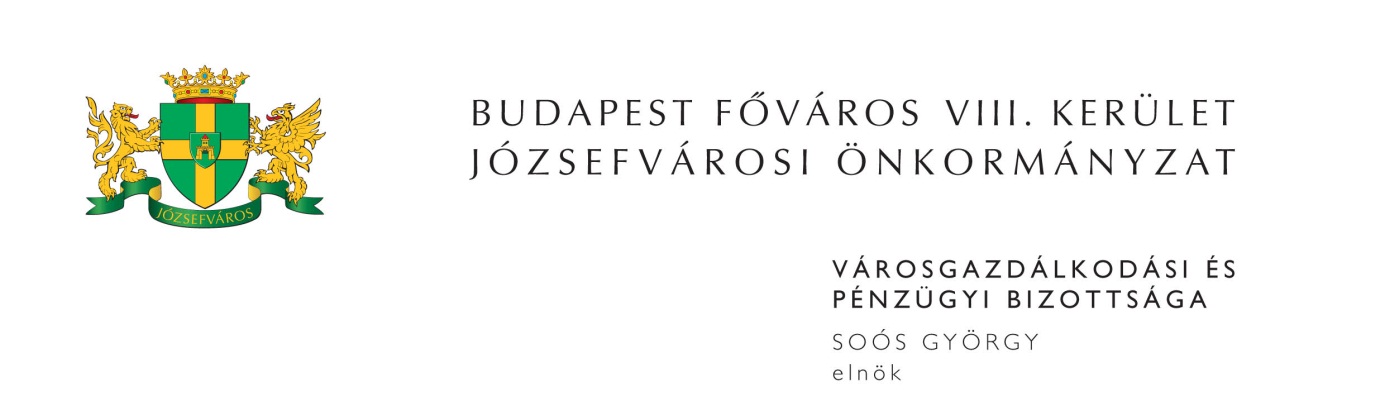 M E G H Í V ÓBudapest Józsefvárosi Önkormányzat Városgazdálkodási és Pénzügyi Bizottsága2015. évi 2. rendkívüli ülését2015. május 13-án (szerda) 1300 órárahívom össze.A Városgazdálkodási és Pénzügyi Bizottság ülését a Józsefvárosi Polgármesteri HivatalIII. 300-as termében (Budapest, VIII. Baross u. 63-67.) tartja.Napirend1. Képviselő-testület(írásbeli előterjesztés)Javaslat a 2014. évi költségvetésről szóló 3/2014.(II.13.) önkormányzati rendelet módosítására Előterjesztő: Dr. Kocsis Máté – polgármester A Józsefvárosi Önkormányzat 2014. évi költségvetésének végrehajtásáról szóló beszámolója és a zárszámadási rendelet-tervezete Előterjesztő: Dr. Kocsis Máté – polgármester Javaslat a Józsefvárosi Önkormányzat 2014. évi pénzmaradványának felhasználására és a 2015. évi költségvetésről szóló 6/2015. (II.20.) önkormányzati rendelet módosításáraElőterjesztő: Dr. Kocsis Máté – polgármester Javaslat a Magdolna Negyed Program III. megvalósításához szükséges döntések meghozatalára (PÓTKÉZBESÍTÉS)Előterjesztő: Dr. Kocsis Máté - polgármesterEgry Attila - alpolgármesterKaiser József - képviselőBalogh István – képviselőJavaslat a Corvin Sétány Program megvalósításával kapcsolatos döntések meghozataláraElőterjesztő: Dr. Kocsis Máté – polgármester Javaslat a JÓKÉSZ módosításáraElőterjesztő: Dr. Kocsis Máté – polgármester Javaslat a Társasházak részére nyújtható támogatási rendszer módosításáraElőterjesztő: Dr. Kocsis Máté – polgármester Javaslat a másodbeépítésű térfigyelő kamerák felhasználásáraElőterjesztő: Dr. Kocsis Máté – polgármester Javaslat a Józsefvárosi Városüzemeltetési Szolgálat feladatainak jövőbeni ellátásáraElőterjesztő: Dr. Kocsis Máté – polgármester Javaslat a Józsefvárosi Gyermekek Üdültetéséért Közhasznú Nonprofit Kft-vel kapcsolatos tulajdonosi döntések meghozatalára Előterjesztő: Dr. Kocsis Máté – polgármester Javaslat döntések meghozatalára a Szeszgyár utca meghosszabbításával kapcsolatbanElőterjesztő: Dr. Kocsis Máté – polgármester Javaslattétel funkcionális megújulásra a Józsefvárosi pályaudvar területénElőterjesztő: Dr. Kocsis Máté – polgármester Javaslat megállapodás megkötésére sporttevékenységgel kapcsolatbanElőterjesztő: Zentai Oszkár – képviselőJavaslat önkormányzati intézmények átalakításával kapcsolatos döntések meghozataláraElőterjesztő: Dr. Kocsis Máté – polgármester  Sántha Péterné – alpolgármester Javaslat a gyermekétkeztetés feltételeit javító fejlesztések támogatásához kapcsolódó pályázat benyújtásáraElőterjesztő: Dr. Kocsis Máté – polgármester Javaslat a Képviselő-testület és Szervei Szervezeti és Működési Szabályzatáról szóló 36/2014. (XI.06.) önkormányzati rendelet módosításáraElőterjesztő: Dr. Kocsis Máté – polgármester Javaslat a Képviselő-testület és Szervei Szervezeti és Működési Szabályzatáról szóló 36/2014. (XI.06.) önkormányzati rendelet módosításáraElőterjesztő: Jakabfy Tamás – képviselő 2. Közbeszerzések(írásbeli előterjesztés)Javaslat a „Budapest-Józsefváros, Magdolna Negyed Program III.” (azonosító szám: KMOP-5.1.1/B-12-k-2012-0001), „Családfejlesztési szolgáltatás keretében Szociális Lakhatási Technikai Segítségnyújtás biztosítása” tárgyú közbeszerzési eljárás megindításáraElőterjesztő: Csete Zoltán – a Rév8 Zrt. mb. cégvezetője3. Gazdálkodási ÜgyosztályElőterjesztő: Pénzes Attila – ügyosztályvezető(írásbeli előterjesztés)A Józsefvárosi Szent József Római Katolikus Plébánia kérelme gépjármű-elhelyezési kötelezettség bérleti szerződéssel történő teljesítésére vonatkozóanKizárólagos várakozóhely kijelölése és díjmentesség kéréseTulajdonosi hozzájárulás a Budapest VIII. kerület Rökk Szilárd utcában tervezett 10 kV-os földkábel rekonstrukcióhozJavaslat a Bárka Józsefvárosi Színházi- és Kulturális Nonprofit Kft-vel kötendő pénzeszköz-átadási megállapodás elfogadásáraKözterület-használati kérelmek elbírálása4. Rév8 Zrt.Előterjesztő: Csete Zoltán – mb. cégvezető(írásbeli előterjesztés)Javaslat a Rév8 Zrt. működésével kapcsolatos tulajdonosi döntések meghozatalára5. Kisfalu Kft.(írásbeli előterjesztés)Javaslat üres helyiségek és lakások elidegenítéséreElőterjesztő: Kovács Ottó – vagyongazdálkodási igazgatóLakás elidegenítésével kapcsolatos vételár és eladási ajánlat jóváhagyása (1 db)Előterjesztő: Kovács Ottó – vagyongazdálkodási igazgatóJavaslat gépkocsi-beálló ingyenes használatba adásáraElőterjesztő: Kovács Ottó – vagyongazdálkodási igazgatóAndráska László méltányossági kérelme a felhalmozott bérleti és használati díj elengedésére, továbbá bérbeszámítási megállapodás megkötéséreElőterjesztő: Kovács Ottó – vagyongazdálkodási igazgatóA MOZA Kft. bérbevételi kérelme a Budapest VIII., Gutenberg tér 2. szám alatti üres, önkormányzati tulajdonú nem lakás célú helyiségreElőterjesztő: Kovács Ottó – vagyongazdálkodási igazgatóSuez Holding Zrt. bérbevételi kérelme a Budapest VIII. kerület, II. János Pál pápa tér 15. szám alatti üres önkormányzati tulajdonú helyiség vonatkozásábanElőterjesztő: Kovács Ottó – vagyongazdálkodási igazgatóHavex Kft. bérbevételi kérelme a Budapest VIII. József krt. 66. szám alatti üres önkormányzati tulajdonú helyiség vonatkozásábanElőterjesztő: Kovács Ottó – vagyongazdálkodási igazgatóA Civil Mozgalom Egyesület kérelme a Budapest VIII. kerület, Mosonyi u. 1. szám alatti üres, önkormányzati tulajdonú nem lakás célú helyiségreElőterjesztő: Kovács Ottó – vagyongazdálkodási igazgatóA Favorit Festék és Építőanyag Kft. bérbevételi és bérbeszámítási kérelme a Budapest VIII. kerület, Teleki L. tér 6. szám alatti üres, önkormányzati tulajdonú nem lakás célú helyiségreElőterjesztő: Kovács Ottó – vagyongazdálkodási igazgatóJavaslat a Budapest VIII., Szigony u. ……………. szám alatti lakás jogcím nélküli lakáshasználójának - ………….. - elhelyezésére vonatkozóanElőterjesztő: Kovács Ottó – vagyongazdálkodási igazgatóJavaslat a Budapest VIII. kerület, Hock János u. ……………. szám alatti közszolgálati lakás bérleti díjának csökkentéséreElőterjesztő: Kovács Ottó – vagyongazdálkodási igazgatóDöntés lakossági parkolási ügyekbenElőterjesztő: Mező János – parkolási igazgatóMegjelenésére feltétlenül számítok. Amennyiben az ülésen nem tud részt venni, kérem, azt írásban (levélben, elektronikus levélben) jelezni szíveskedjen Soós György bizottsági elnöknek legkésőbb 2015. május 13-án az ülés kezdetéig. Budapest, 2015. május 7.	Soós György s.k.	elnök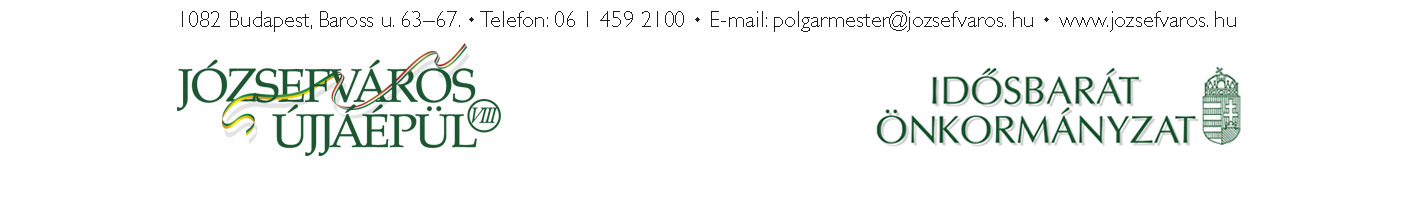 4